 GOBIERNO ESCOLAR INSTITUCIÓN EDUCATIVA BALTAZAR SALAZAR AÑO 2018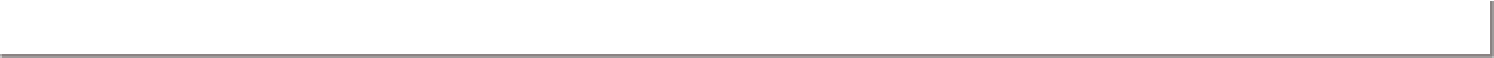 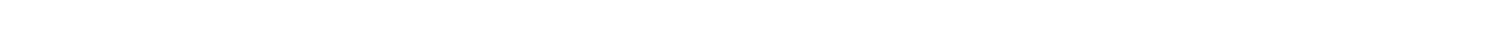 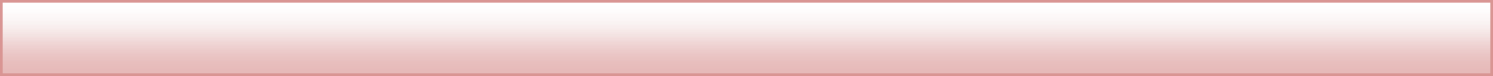 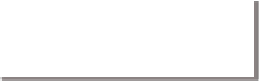 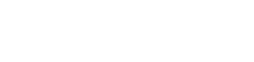 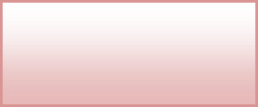 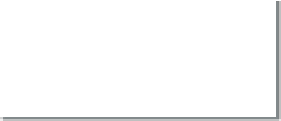 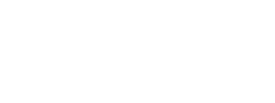 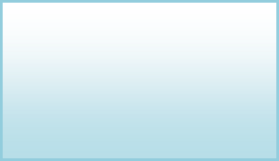 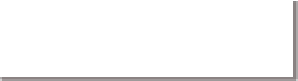 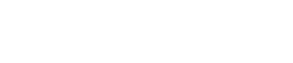 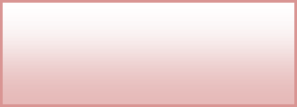 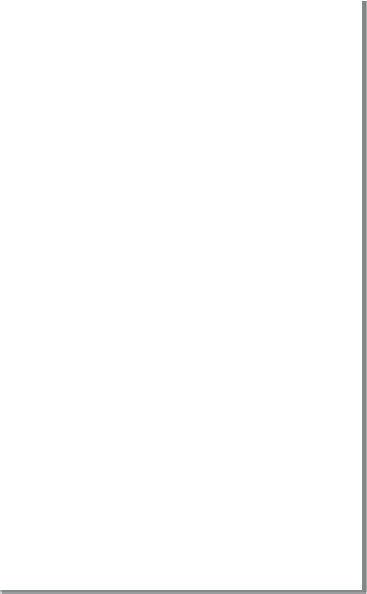 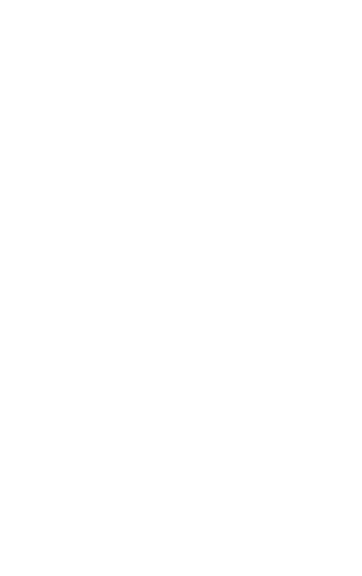 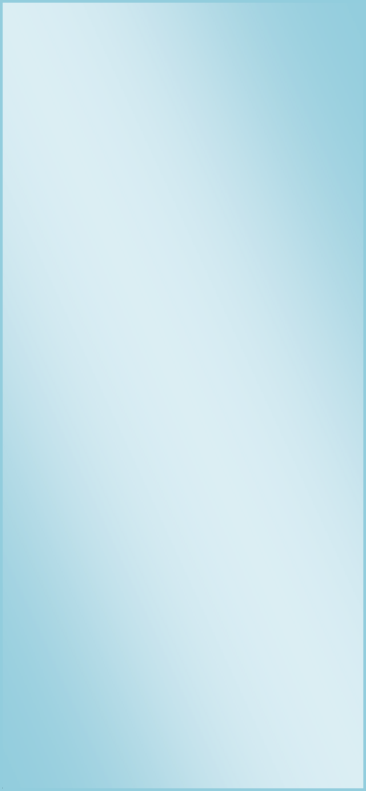 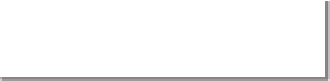 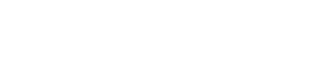 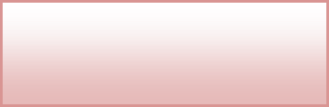 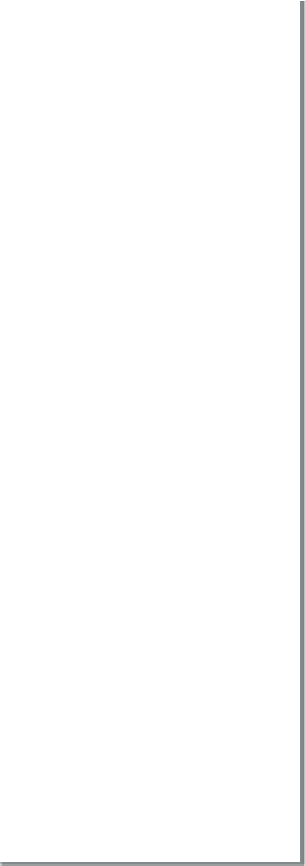 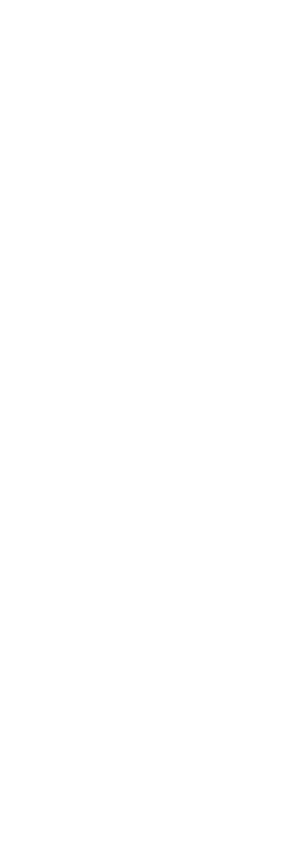 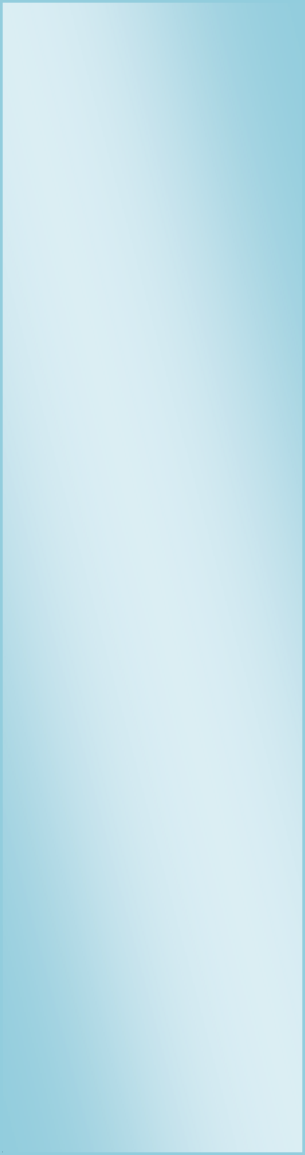 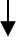 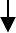 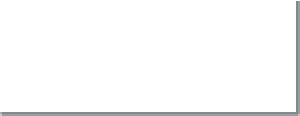 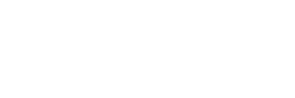 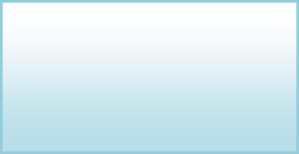 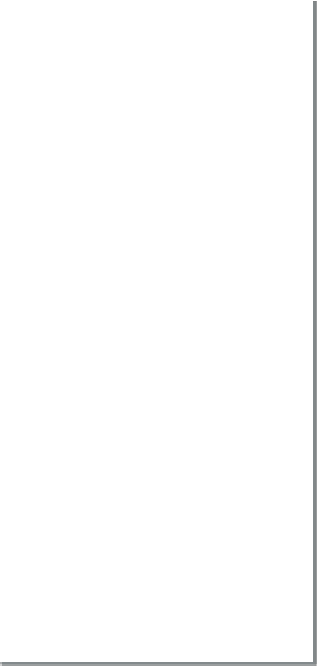 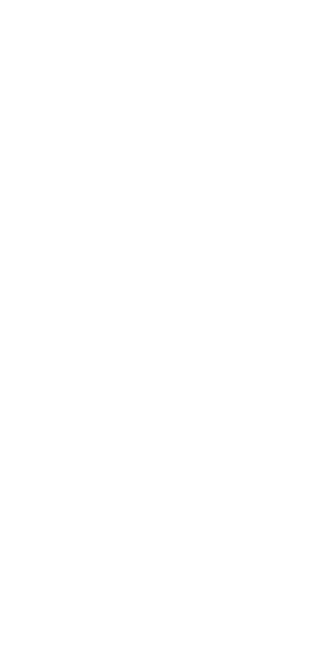 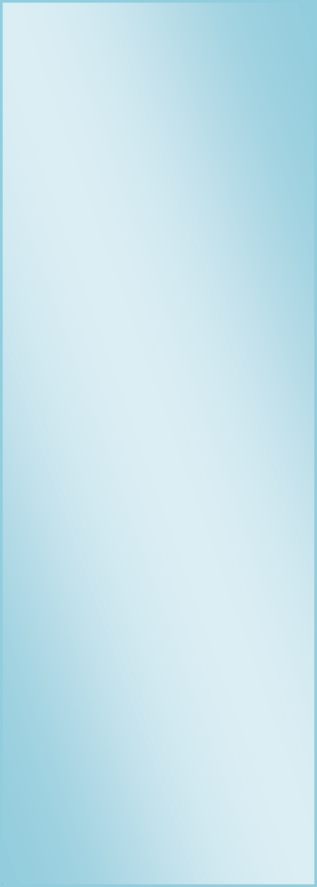 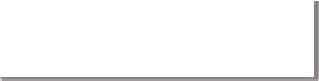 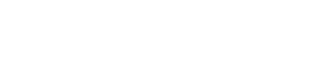 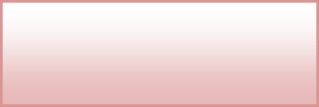 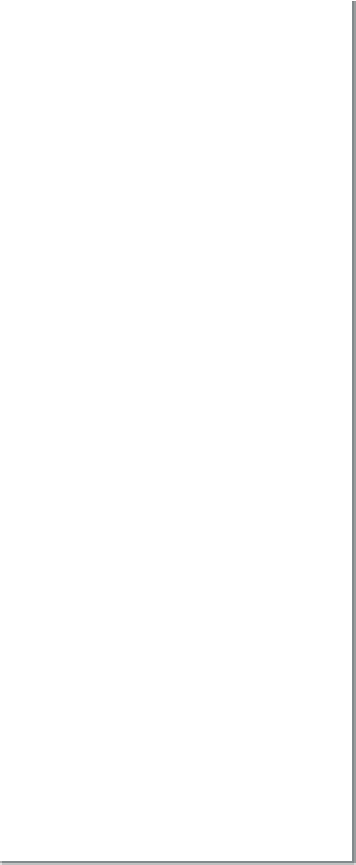 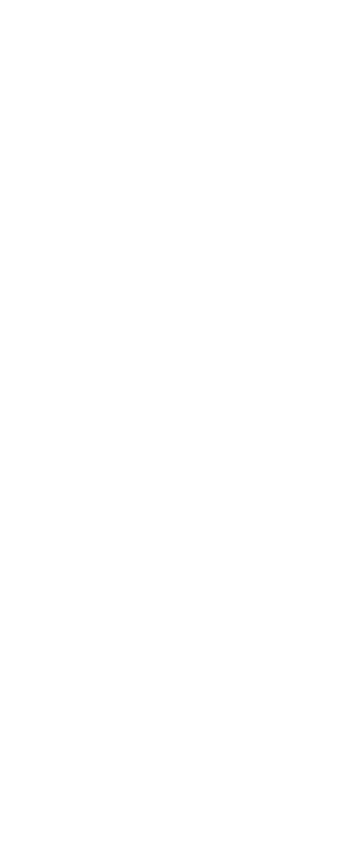 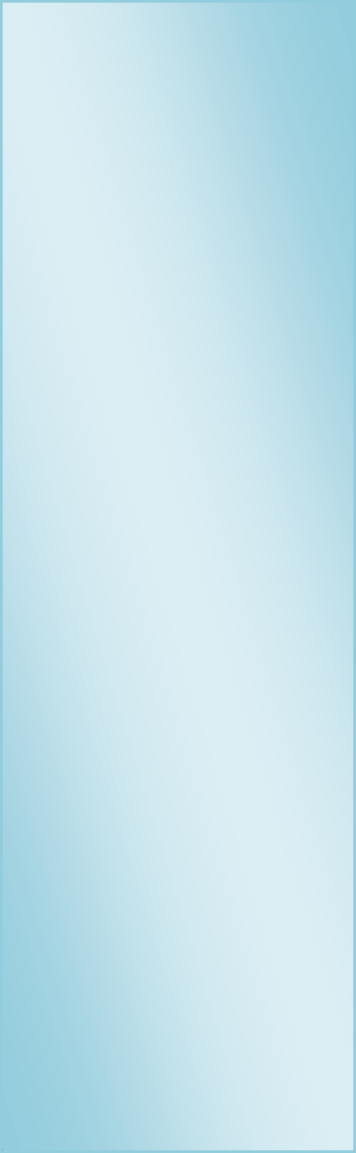 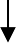 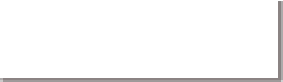 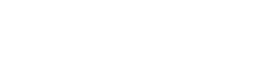 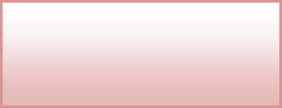 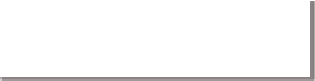 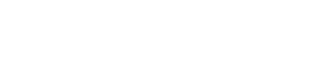 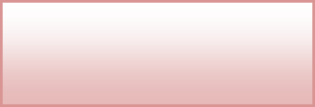 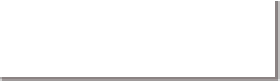 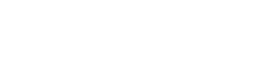 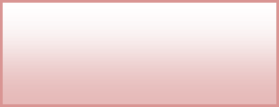 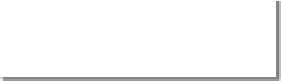 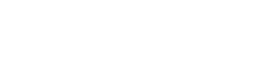 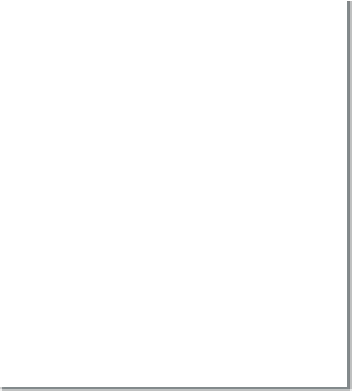 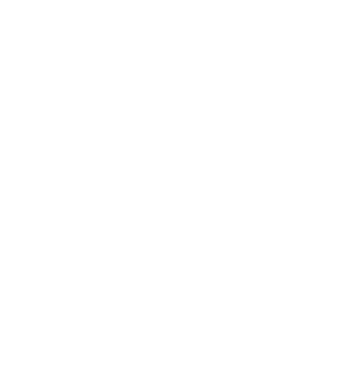 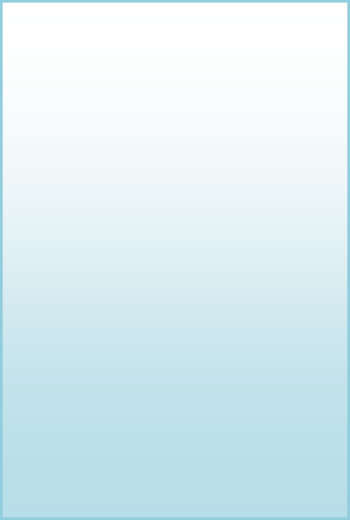 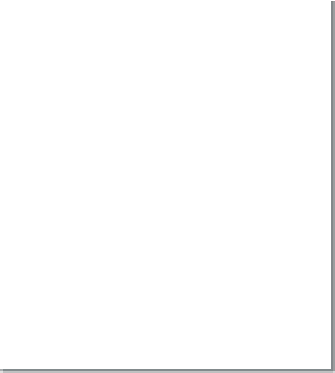 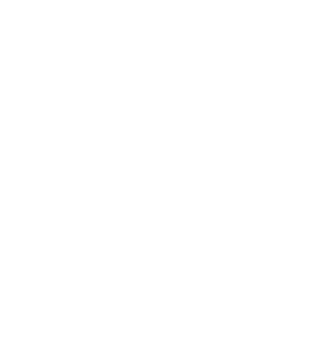 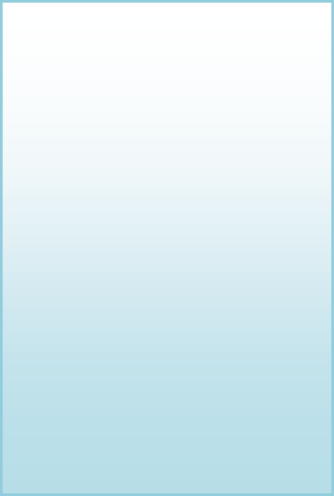 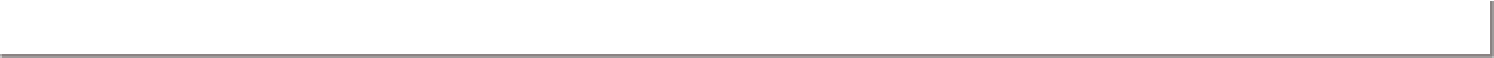 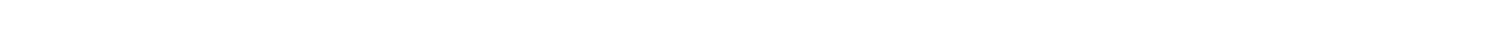 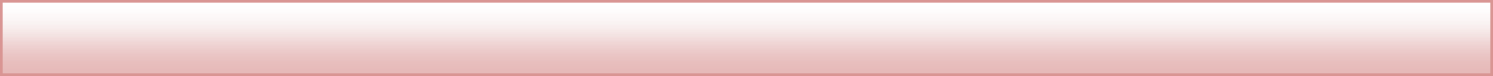 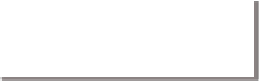 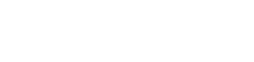 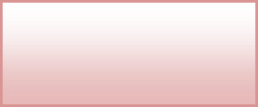 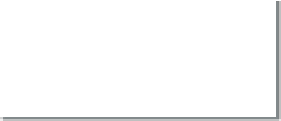 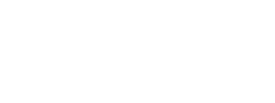 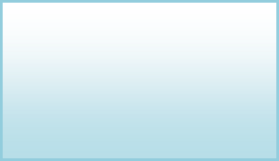 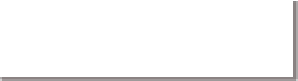 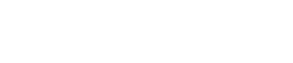 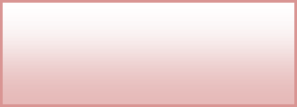 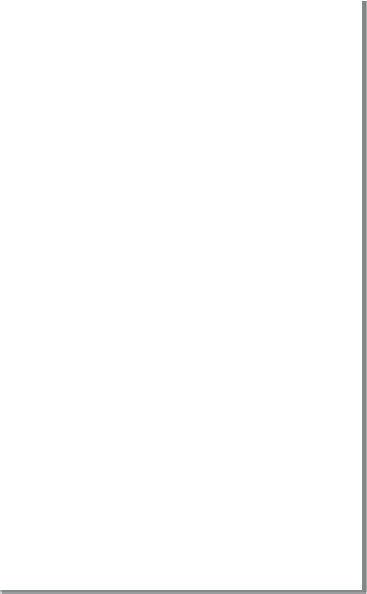 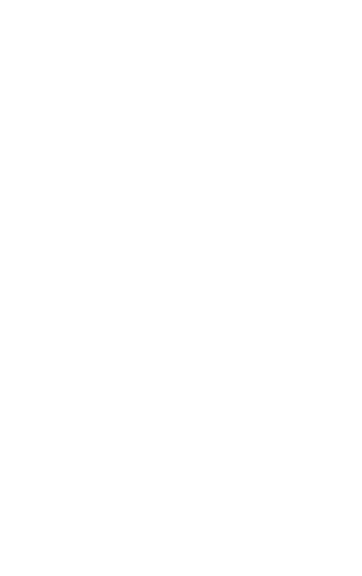 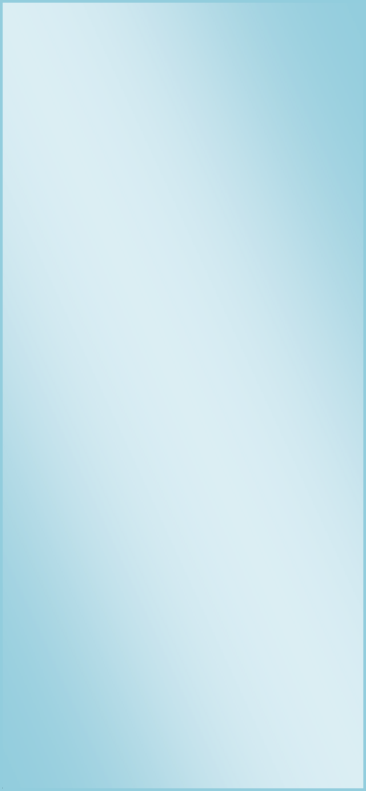 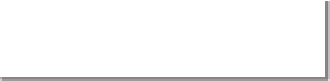 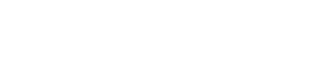 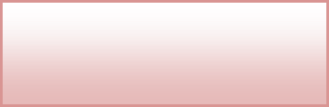 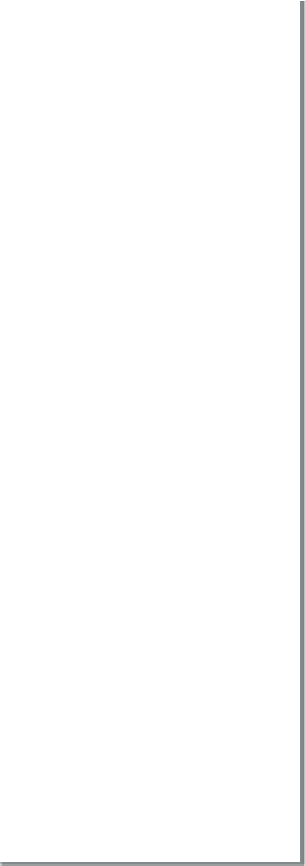 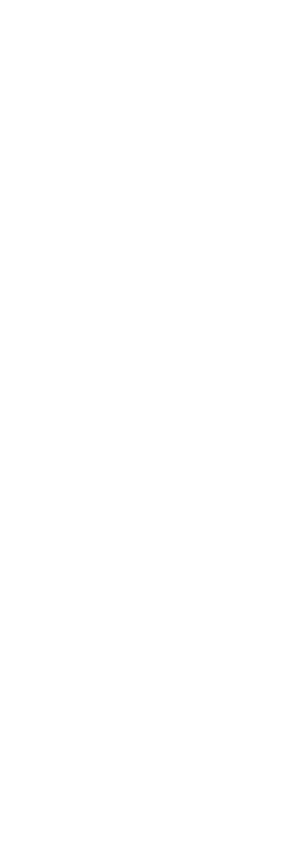 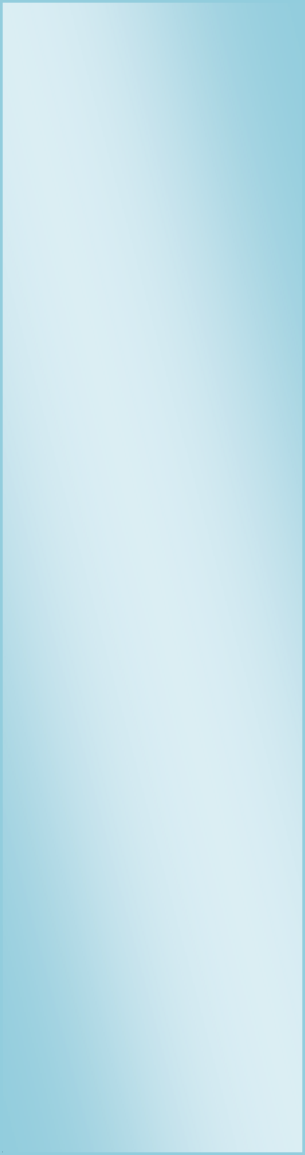 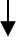 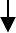 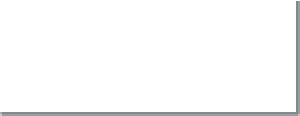 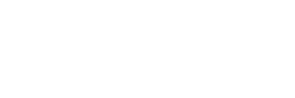 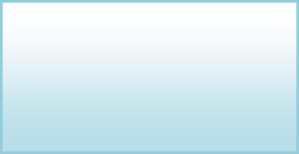 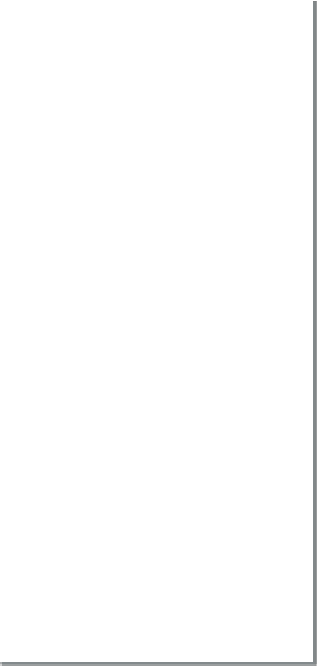 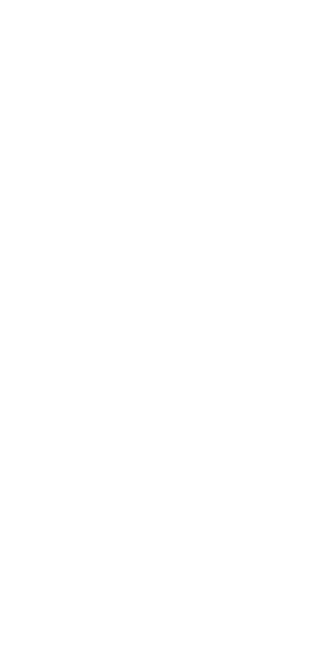 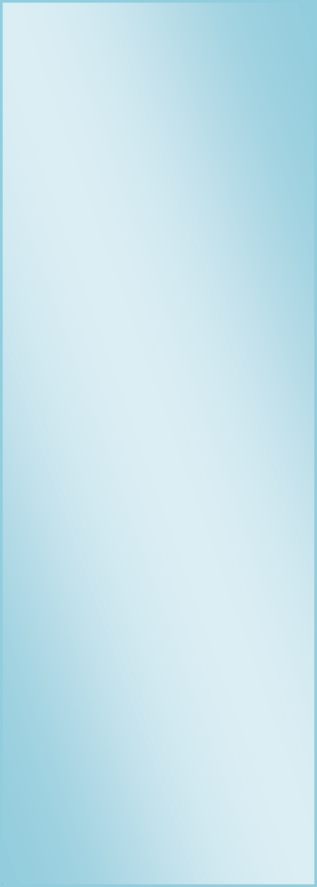 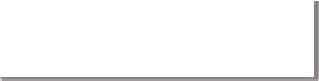 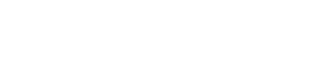 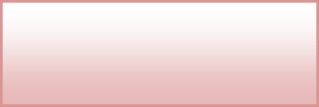 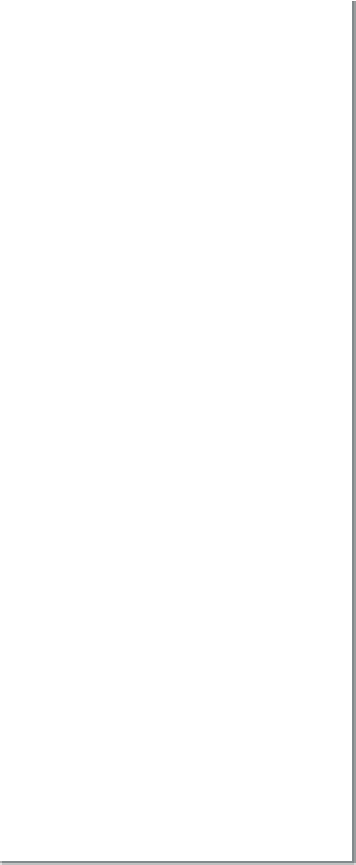 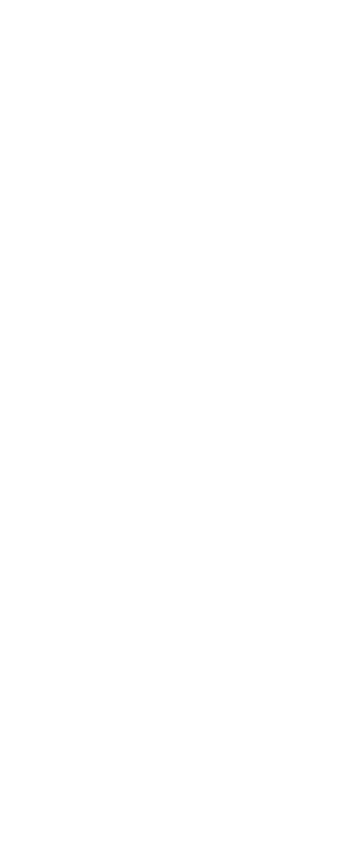 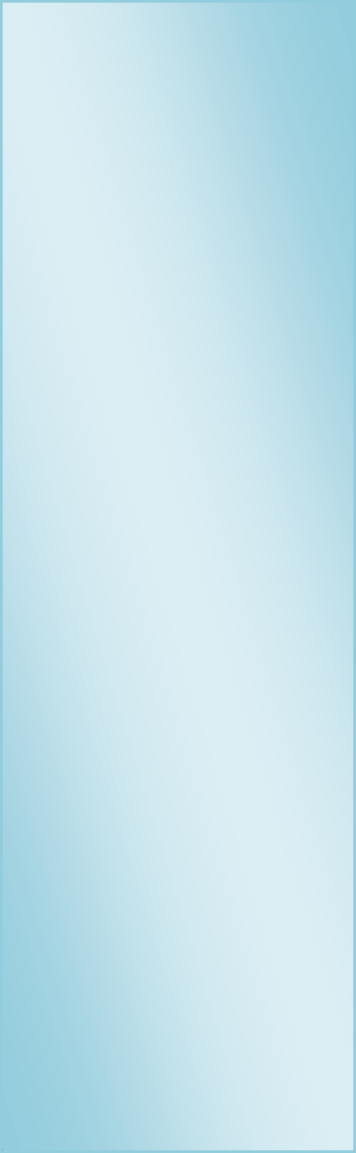 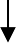 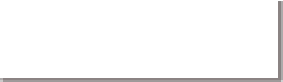 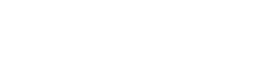 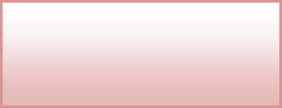 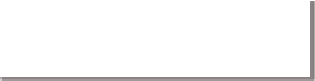 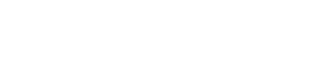 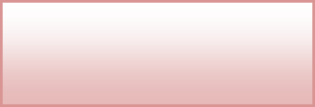 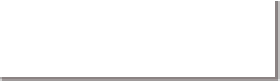 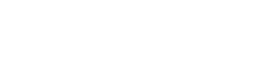 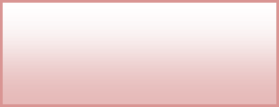 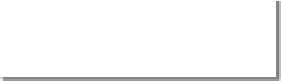 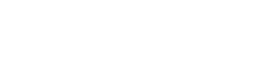 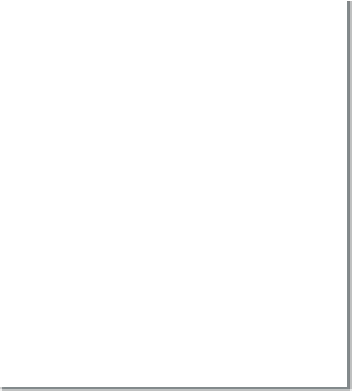 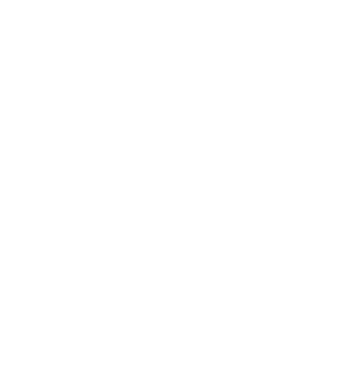 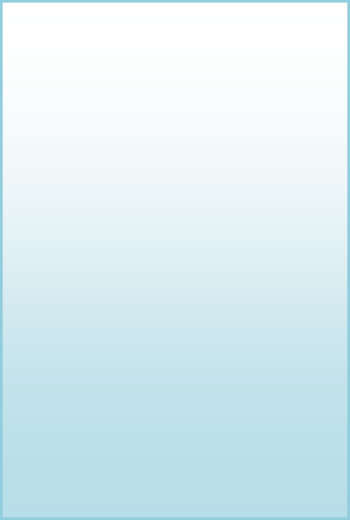 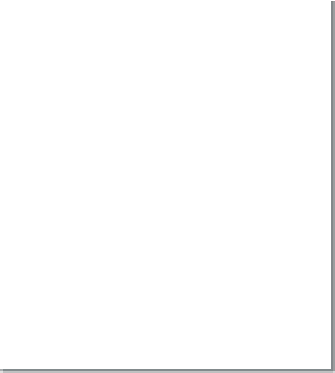 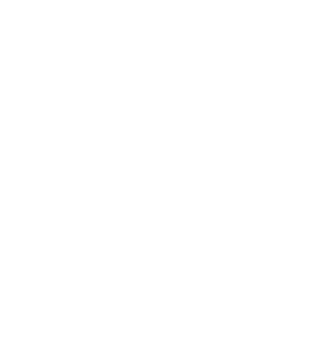 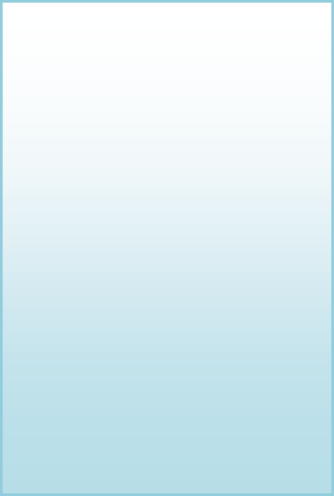 PERSONERO ESTUDIANTILCONTRALOR ESTUDIANTILCONSEJOESTUDIANTILCONSEJODIRECTIVOCONSEJO DEPADRESCONSEJO DEACADÉMICOJohny Andrey Betancur GallegoEstudiante del grado 11   COMITÉ           CONVIVENCIAAdrián CastroPadre de Familia PrimariaSandra Marínela Román Padres de Familia SecundariaLeídy Johana Salazar Botero Docentes de PrimariaClara María Gómez Aguilar Docente de SecundariaSandra OchoaDocente Aula de ApoyoMario Ovidio ZuluagaCoordinadorManuela Castro AgudeloEstudiante del grado 11COMITÉ CALIDADMaría Oliva Alzare, Leonardo Calderón,Pedro Jaramillo Docentes Básicas SecundariasLeidy Johana SalazarSandra Jimena MartínezÁlvaro GutiérrezDocentes de básica primariaPedro Orlando Ruiz Bedoya Mario Ovidio ZuluagaDirectivos DocentesKaren Andrea JaramilloGrado Tercero AAndrés Gutiérrez Grado Tercero BEdwin Gaviria         Grado Cuarto ASimón Loaiza         Grado Cuarto BHanna Arroyave     Grado Quinto ASalome Patiño    Grado Quinto BValentina Botero     Grado Sexto AMateo Giraldo Grado Sexto B           Alerson UribeGrado Séptimo ALeidy Johana Botero    Grado Séptimo BValeria Carmona Grado Octavo ASofía Pérez                        Grado Octavo BSara Osorio                  Grado Noveno AValentina MejíaGrado Noveno BTatiana Franco            Grado Décimo ADanilo Castro                     Grado Décimo B  Brayan Camilo Vargas   UndécimoPedro Orlando Ruiz BedoyaOrdenadorWiltin Serna Espinosa Representantes Padres de FamiliaLuis Alfonso Patiño C. Representante Sector ProductivoElsy Ríos BuitragoMiembro honorario vitalicio de la comunidad educativaÁlvaro GutiérrezRepresentante Docentes PrimariaLeonardo Calderón Representante Docente SecundariaBrayan Camilo VargasRepresentante de AlumnosJuan Diego Gallego CardonaRepresentante de Ex alumnosAdriana Peláez Primero  Ángel Henao Segundo     Erika Patiño Segundo Kelly Jiménez Tercero     Ferney Franco TerceroIsmaenia Quintero   CuartoAdriana CastroCuartoHilda CastrillónQuintoPatricia Villa QuintoNini Villa SextoAdriana Ríos Tabares    SextoDiana Patricia Bedoya SéptimoCarlos Villa     SéptimoHernán HenaoOctavo Mariana OspinaOctavoJulio Cesar López  NovenoWiltin Serna Decimo    Erika Milena Patiño UndécimoPedro Orlando Ruiz  BedoyaRectorMario Ovidio ZuluagaCoordinadorMaría Oliva ÁlzateDocente MatemáticaLeonardo Calderón Docente Lengua CastellanaPedro JaramilloDocente C. SocialesLeidy Rave DelgadoDocente C. Naturales           Lina Patricia Martínez ODocente Educación FísicaMaría Omaira ArroyaveDocente Ética y ReligiónClara María GómezDocente TecnologíaLaura Victoria GallegoDocente Básica PrimariaLeidy Johana SalazarDocente Básica PrimariaÁlvaro Gutiérrez Docente Básica PrimariaDoralba Tabares HenaoDocente Básica Primaria